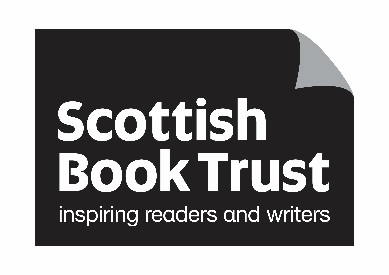 Job DescriptionSchool Communities ManagerSalary: Grade 5 (£28,500 - £34,000)Reports to: Head of School CommunitiesFixed Term Contract: 9 – 12 months Maternity CoverJob SummaryAs part of its work with school communities, Scottish Book Trust works in partnership with the Scottish Government and Education Scotland to deliver Read, Write, Count and the First Minister’s Reading Challenge. The School Communities Manager leads on the design, supply and distribution of the bag gifting component elements to agreed deadlines and budgets. The post also leads on the strategic development, design and implementation of discrete projects in both programmes, including the Read, Write, Count training programme, working with relevant stakeholders, as required .The post works closely with the other School Communities Managers to ensure teaching resources align with bag-gifting component elements and the wider School Communities Programme. The post line manages the School Communities Administrator post. The post leads on establishing and managing expert panels and external consultants to support programme design and impact. The role line manages the Regional Outreach Coordinators to establish local authority, school and community relationships. Key ResponsibilitiesSource and manage supply of bag-gifting component elements, developing effective relationships with publishers, suppliers, distributors and local authorities to ensure timely delivery of high-quality materials Organise delivery contracts and logistics, working closely with distribution partners and local authorities Lead on the development of discrete projects and expansions within the programmesCarry out research and engagement to support programme developmentEngage effectively with key funders and other stakeholders to manage productive relationships in programme design and deliveryLead on the design and management of the Read, Write, Count training programmeLine manage the Regional Outreach Coordinators to ensure the effective delivery of the Read, Write, Count training programme and the forging of productive relationships at local levelLine manage the School Communities Administrator to achieve excellent performance and delivery of the programme objectives	Work across the School Communities Team to draw on expertise and make links with the wider School Communities Programme, seeking out opportunities for programme development and improvement Liaise with other SBT teams, as appropriate, to ensure efficient and effective programme delivery and maintain consistent standards across SBT programmes Reporting to the Head of School Communities, manage the programme delivery budgets, including creation of monitoring reports for fundersSupport the Head of School Communities by liaising with and managing relations with partner organisations (including the Scottish Government and Education Scotland) to ensure efficient and effective administration and management of the collaborative relationships involved in delivering the programmeEstablish and manage external consultants and expert panels Works closely with SBT’s marketing team to develop programme materials, including print resources and online content, managing internal communications and deadlines, to ensure timely deliveryWith support from the Head of School Communities, create and present reports on the attainment programme’s progress and outcomes Support programme development and improvement by working collaboratively with the Head of Research and EvaluationRepresent and advocate for Scottish Book Trust and the School Communities Programme, as required, at conferences, network meetings and eventsKnowledge, skills and experienceSignificant experience of project planning, co-ordination and management, particularly for logistically-complex projects  Exceptional organisational and time management skills with an ability to work with multiple priorities to achieve deadlines and outputsAn up-to-date knowledge of and interest in education policy in ScotlandExperience of managing and motivating staff, leading achievement of objectives and excellent team working, in line with SBT’s valuesAbility to work across teams, promoting collaboration and taking responsibility for meeting deadlines and outcomesExcellent written and oral communication skills including experience of managing complex relationships with high profile external stakeholders and diverse partner organisationsNegotiating, influencing and diplomacy skillsPresentational skills and confidence speaking to external groupsAbility to carry out desktop research, analyse and present findingsAdvocacy skills and ability to act as ambassador for SBT and its programmesSome experience of evaluation methodologies and processes is desirableConfident in the use of IT, including Microsoft Office applications, and familiarity with databases and information managementThe post is based at Scottish Book Trust’s offices in Edinburgh, however the post holder must be prepared to travel occasionally for work-related duties. 